СВАНЕТИЯ – РАЙСКИЙ ОТДЫХ                                                      8 дней /7 ночей«Если вы хоть сколько-нибудь любите Грузию, обязательно поезжайте в Сванетию», - советовал великий грузинский писатель Илья Чавчавадзе современникам. Сегодня этот край называют «Краем тысячи башен». Это - Сванетия, грузинский Олимп. Именно здесь Вы проведете незабываемые дни, покоряя горные вершиныЗдесь горы всегда укрыты пушистым снегом. 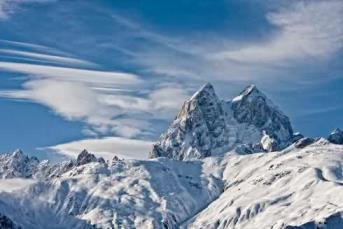 1день: Прибытие в легендарную столицу Грузии – Тбилиси. Свободное время.  Ночь в гостинице. 2 -5 день: Завтрак в гостинице. Трансфер в аэропорт «Натахтари». Посадка на внутренний авиарейс Натахтари  - Местия. Прибытие в Местию. Трансфер в отель, размещение. Свободное время в Местии.  Сванети (Сванетия, Svaneti) - наиболее красивая и живописная альпийская область, расположена с южной стороны основного Кавказского хребта. Включает в себя 2 района: Местийский (Верхняя Сванетия) и Лентехский (Нижняя Сванетия). Именно в Верхней Сванетии находится самый высокий населённый пункт в Европе - село Ушгули (Ushguli) (ок. 2500 м над уровнем моря). Девственная природа, высокие горы и гордые башни создают непередаваемые ощущения. 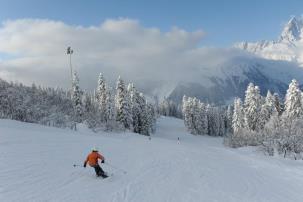 Здесь формируются реки Ингури (Inguri), Кодори (Kodori) и Цхенисцхали (Tskhenistsqali). Эта древняя, уникальная земля сохранила до настоящего дня свою первозданность. Самый отличительный признак Вольной Сванетии - её боевые башни высотой 10 - 20 метров каждая - след былых воин и кровной вражды. Старинные башни возвышаются, чтобы соперничать с высокими скалами. Принято считать, что они сооружены в 12-1З веках во время "Золотого столетия" Сванетии при царствовании в Грузии царицы Тамары. Были случаи, когда при кровной мести мужчины отсиживались в башнях годами, забирая с собой женщин и детей, продовольствие, воду, боеприпасы. История гордого, мужественного и свободолюбивого народа Сванов, который сохранил свой язык, насчитывает несколько тысячелетий. Он никогда не был порабощён врагами.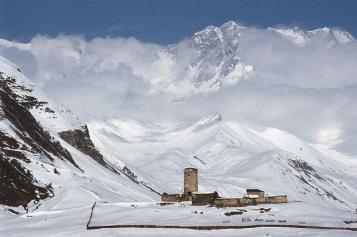 По преданию именно со Сванетией связана легенда о Золотом Руне, где описываются образы, напоминающие Сванетию. В частности гора с двойной вершиной, предположительно - гора Ушба (Ushba). Альпинизм - национальный вид спорта Сванетии, слава которого связана с легендарной Ушбой - вершиной, грозно возвышающейся над Местией.Местия стала горнолыжным курортом с 2011года и за последние годы развивается быстрыми темпами. Свободные дни насладится красотами этого удивительного края, и заняться горнолыжным спортом. 6 день: Завтрак в гостинице. Свободное время.  Трансфер в ап Местии.Прибытие в Тбилиси. Трансфер в гостиницу.Свободное время. Факультативно: Возможно организовать посещение серных бань,  которые будут подстать после незабываемого отдыха на горнолыжном курорте.  Ночь в гостинице.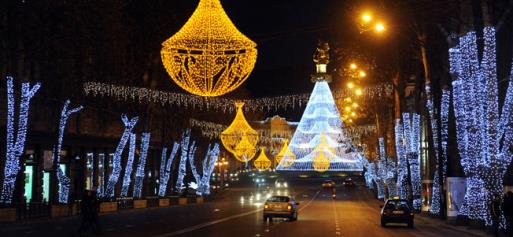 7день: Завтрак в гостинице.  Сегодня Вы увидите архитектурные чудеса столицы (3 часа): Кафедральный собор «Самеба» - символ грузинского возрождения, единства и бессмертия. Он возвышается в центре Тбилиси на вершине горы св. Ильи.Собор «Метехи» - основанный  в 13 веке. В храме находится захоронение святой Шушаники, первой грузинской мученицы.  А рядом с церковью установлен памятник основателю города Вахтангу Горгасали.  Метехи – это истинный символ грузинской веры, культуры и истории.	Посещение строения итальянского архитектора, лица современного Тбилиси – Моста Мира. На левом берегу моста находиться храм Сиони, заложен еще в 6 веке. О почтенном возрасте храма свидетельствует и то, что его пол теперь лежит почти на три метра ниже поверхности мостовой.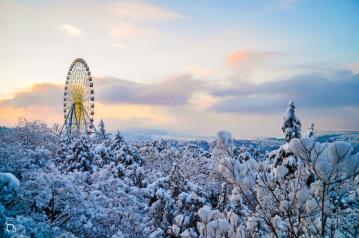 Далее на новом подъемнике мы с Вами всего за несколько минут окажемся на крепости «Нарикала», где нам откроются интригующие завораживающие виды легендарной столицы Грузии. Крепость Нарикала – цитадель в сердце старого города, она на протяжении 15 столетий вместе с была главным военно-оборонительным укреплением города.       Экскурсия во  Мцхета (длительность 3 часа)Мцхета (Второй Иерусалим) – древнейший, очень красивый город, в котором был царский стол. Этот город живая книга истории Грузии, город – наследие ЮНЕСКО. Здесь мы посетим Кафедральный собор «Светицховели»  (XI в). Это святое место для каждого православного, так как здесь хранится хитон Иисуса Христа, в котором он был распят. Поднимемся в монастырь Джвари (V в), откуда открывается прекрасная панорама древней столицы (в Иерусалиме есть церковь с таким же названием). По легенде, этот храм был воздвигнут над источавшим благовонное масло (миро) пнём того кедра, под которым молилась просветительница Грузии Святая Нина.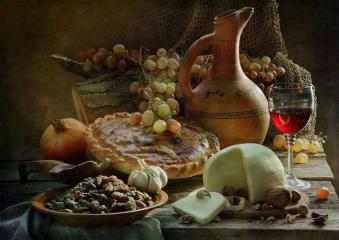 Факультативно: Здесь во Мцхета, мы посетим грузинскую крестьянскую семью, Вы узнаете что такое настоящее грузинское гостеприимство. Проведем дегустацию грузинских вин и чачи, узнаем истории виноградной культуры и виноделия из первых уст. Так же здесь Вас ждут мастер-классы грузинской кухни и невероятно вкусный грузинский обед (дополнительная плата 25 долл США с чел).Возвращение в Тбилиси, свободное время. Ночь в Тбилиси.8 день: Завтрак в гостинице. Трансфер в аэропорт.Завершение обслуживания. Счастливое возвращение домой. ЦЕНЫ УКАЗАНЫ ЗА ЧЕЛОВЕКА В НОМЕРЕ DBL ЗА ВЕСЬ ТУР, в USDВ стоимость тура входит: Внутренние авиабилеты Тбилиси - Местия - ТбилисиТрансфер аэропорт Местия – отель – аэропорт  Местия (на 2-3 чел седан, от 4чел минивэн или мини бус)Трансфер аэропорт Тбилиси-отель - аэропорт Тбилиси (на 2-3 чел седан, от 4чел минивэн или мини бус)Экскурсии по программеПодъемники на «Нарикала»Обслуживание квалифицированного гидаПроживание в Местии  в гостином доме уровня 3* с «ВВ»  или «FB» питанием (5 ночей)Проживание в Тбилиси в гостиницах 3* (Ницца, Далида)  «ВВ» (2 ночи)Страховка Примечание по авиаперелету (возможны изменения, при бронировании уточнять): 
Натахтари – Местия - Натахтари: Понедельник, Среда, Пятница: 
Натахтари – Местия  в 11:00,  воскресение – в 13:00 
Местия – Натахтари  в  13:00, воскресение  - в 15:00 
В аэропорту нужно быть на час раньше до регистрации. 
Длительность полета 55 мин.ПРИМЕЧАНИЕ: Внимание коллеги!!!Так как компания не отвечает за погодные условия на горнолыжных курортах  (большая заснеженность), просим всех туристов предупреждать: При плохих погодах на горнолыжных курортах, на 2- 3 чел понадобится поменять легковой автомобиль на джип или минивэн, это потребует дополнительных затрат туристов. Доплата будет на месте, при необходимости.При бронировании, если в наличии нет заявленных отелей, компания предоставляет равноценные альтернативные варианты.МЫ ЖДЕМ ВАС В ГРУЗИИ!!!                                   Стоимость тура на 1 чел при группеПитание ВВПитание НВПитание FB2 человека    465 долл     499 долл     535 долл4 человека    440 долл     475 долл     515 долл6 человек    405 долл     445 долл     480 долл